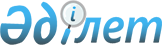 Об установлении дополнительного перечня лиц, относящихся к целевым группам
					
			Утративший силу
			
			
		
					Постановление акимата города Темиртау Карагандинской области от 13 декабря 2012 года N 49/1. Зарегистрировано Департаментом юстиции Карагандинской области 9 января 2013 года N 2096. Утратило силу постановлением акимата города Темиртау Карагандинской области от 2 июня 2016 года № 22/3      Сноска. Утратило силу постановлением акимата города Темиртау Карагандинской области от 02.06.2016 № 22/3.

      Исходя из ситуации на рынке труда, в целях расширения мер по социальной защите населения, в соответствии со статьей 31 Закона Республики Казахстан от 23 января 2001 года "О местном государственном управлении и самоуправлении в Республике Казахстан", статьями 5, 7 Закона Республики Казахстан от 23 января 2001 года "О занятости населения", акимат города Темиртау ПОСТАНОВЛЯЕТ:

      1. Установить дополнительный перечень лиц, относящихся к целевым группам:

      лица, не востребованные на рынке труда и длительно не работающие (более одного года);

      молодежь в возрасте до двадцати девяти лет;

      женщины (вдовы, расторгнувшие брак) не вступившие повторно в брак и воспитывающие несовершеннолетних детей.

      2. Контроль за исполнением настоящего постановления возложить на заместителя акима города Темиртау Мырзахасимову Шолпан Мухитовну.

      3. Настоящее постановление вводится в действие по истечении десяти календарных дней после дня его первого официального опубликования.


					© 2012. РГП на ПХВ «Институт законодательства и правовой информации Республики Казахстан» Министерства юстиции Республики Казахстан
				Аким города Темиртау

Н. Султанов

